NOCH MEHR AGS___________________________________________________________________________➫ Fülle die Tabelle mit folgenden Argumenten aus.Ich bin nicht musikalisch / Ich spiele ein Instrument / Ich bin kreativ / Das ist zu gefährlich / Ich spiele kein Instrument / Ich bin sportlich / Das ist zu kompliziert / Ich mag Musik /Das ist total lustig / Ich finde das genial / Ich habe keine Lust / Ich bin kreativ /Ich bin nicht sportlich / Ich bin musikalisch / Ich bin nicht kreativ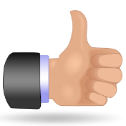 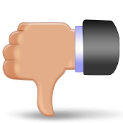 ➫ Welche AG interessiert dich (nicht)? Warum?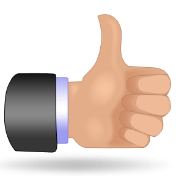  Die ………………………-AG interessiert mich, weil …………………………………………………………………...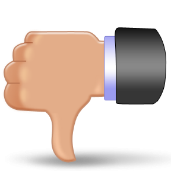  Die ………………………-AG interessiert mich nicht, weil ………………………………………………………….. Die ………………………-AG interessiert mich nicht, weil …………………………………………………………..➫ Wie findest du folgende AGs? Warum?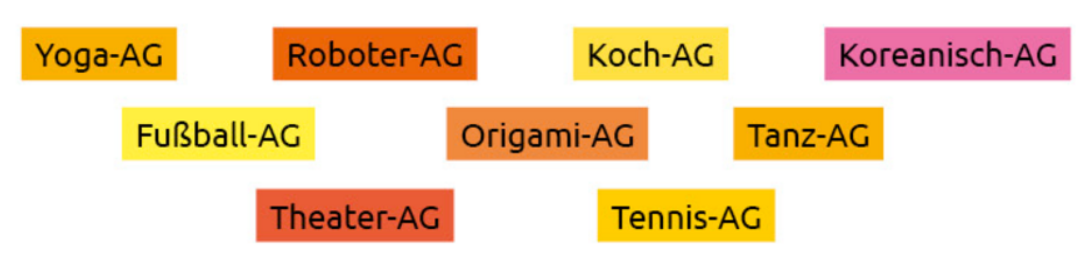 Foto-AGZirkus-AGBigband-AG